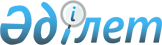 Об утверждении бюджета Москворецкого сельского округа Тимирязевского района на 2020-2022 годыРешение Тимирязевского районного маслихата Северо-Казахстанской области от 8 января 2020 года № 42/14. Зарегистрировано Департаментом юстиции Северо-Казахстанской области 10 января 2020 года № 5833
      Сноска. Вводится в действие с 01.01.2020 в соответствии с пунктом 6 настоящего решения.
      В соответствии со статьей 75 Бюджетного кодекса Республики Казахстан от 04 декабря 2008 года, с подпунктом 1) пункта 1 статьи 6 Закона Республики Казахстан от 23 января 2001 года "О местном государственном управлении и самоуправлении в Республике Казахстан" Тимирязевский районный маслихат РЕШИЛ:
      1. Утвердить бюджет Москворецкого сельского округа Тимирязевского района на 2020-2022 годы согласно приложениям 1, 2 и 3 соответственно, в том числе на 2020 год в следующих объемах:
      1) доходы – 11 635 тысячи тенге:
      налоговые поступления – 1 997 тысяч тенге;
      неналоговые поступления – 0 тысяч тенге;
      поступления от продажи основного капитала – 0 тысяч тенге;
      поступления трансфертов – 9 638 тысяч тенге;
      2) затраты – 11 635 тысячи тенге;
      3) чистое бюджетное кредитование – 0 тысяч тенге:
      бюджетные кредиты – 0 тысяч тенге;
      погашение бюджетных кредитов – 0 тысяч тенге;
      4) сальдо по операциям с финансовыми активами – 0 тысяч тенге:
      приобретение финансовых активов – 0 тысяч тенге;
      поступления от продажи финансовых активов государства – 0 тысяч тенге;
      5) дефицит (профицит) бюджета – 0 тысяч тенге;
      6) финансирование дефицита (использование профицита) бюджета – 0 тысяч тенге:
      поступление займов – 0 тысяч тенге;
      погашение займов – 0 тысяч тенге;
      используемые остатки бюджетных средств – 0 тысяч тенге.
      2. Установить, что доходы бюджета сельского округа на 2020 год формируются в соответствии с Бюджетным кодексом Республики Казахстан за счет следующих налоговых поступлений:
      индивидуального подоходного налога по доходам, не облагаемым у источника выплаты, физических лиц, зарегистрированных на территории Москворецкого сельского округа;
      налога на имущество физических лиц, имущество которых находится на территории Москворецкого сельского округа;
      земельного налога на земли населенных пунктов с физических и юридических лиц, земельный участок которых находится в селах Москворецкого сельского округа;
      налога на транспортные средства с физических и юридических лиц, зарегистрированных в Москворецком сельском округе.
      3. Установить, что доходы бюджета сельского округа формируются за счет следующих неналоговых поступлений:
      доходов от коммунальной собственности сельского округа;
      других неналоговых поступлений в бюджет сельского округа.
      4. Учесть, что в бюджете сельского округа предусмотрены бюджетные субвенции, передаваемые из районного бюджета на 2020 год в сумме 9 395 тысяч тенге.
      5. Учесть, что в бюджете сельского округа предусмотрены средства из республиканского бюджета на установление доплат к должностному окладу за особые условия труда в организациях культуры на 2020 год в сумме 243 тысячи тенге.
      6. Настоящее решение вводится в действие с 1 января 2020 года. Бюджет Москворецкого сельского округа на 2020 год Бюджет Москворецкого сельского округа на 2021 год Бюджет Москворецкого сельского округа на 2022 год
					© 2012. РГП на ПХВ «Институт законодательства и правовой информации Республики Казахстан» Министерства юстиции Республики Казахстан
				
      Председатель сессии 
районного маслихата 

С. Жукеев

      Секретарь 
районного маслихата 

С. Мустафин
Приложение 1 к решению
Категория
Класс
Подкласс
Наименование
Сумма (тысяч тенге)
1. Доходы
11 635
1
Налоговые поступления
1 997
01
Подоходный налог
306
2
Индивидуальный подоходный налог
306
04
Налоги на собственность
1 691
1
Налоги на имущество
86
3
Земельный налог
112
4
Налог на транспортные средства 
1 493
4
Поступления трансфертов
9 638
02
Трансферты из вышестоящих органов государственного управления
9 638
3
Трансферты из районного (города областного значения) бюджета
9 638
Функцио-нальная группа
Админис-тратор бюджетных программ
Прог-рамма
Наименование
Сумма (тысяч тенге)
2. Затраты
11 635
1
Государственные услуги общего характера
10 264
124
Аппарат акима города районного значения, села, поселка, сельского округа
10 264
001
Услуги по обеспечению деятельности акима города районного значения, села, поселка, сельского округа
10 264
7
Жилищно-коммунальное хозяйство
160
124
Аппарат акима города районного значения, села, поселка, сельского округа
160
008
Освещение улиц в населенных пунктах
160
8
Культура, спорт, туризм и информационное пространство
1 061
124
Аппарат акима города районного значения, села, поселка, сельского округа
1 061
006
Поддержка культурно-досуговой работы на местном уровне
1 061
12
Транспорт и коммуникации
150
124
Аппарат акима города районного значения, села, поселка, сельского округа
150
013
Обеспечение функционирования автомобильных дорог в городах районного значения, селах, поселках, сельских округах
150
3.Чистое бюджетное кредитование
0
4.Сальдо по операциям с финансовыми активами
0
5. Дефицит (профицит) бюджета
0
6. Финансирование дефицита (использование профицита) бюджета
0Приложение 2 к решению Тимирязевского районного маслихата от ___ января 2020 года №___
Категория
Класс
Подкласс
Наименование
Сумма (тысяч тенге)
1. Доходы
11 456
1
Налоговые поступления
2 061
01
Подоходный налог
317
2
Индивидуальный подоходный налог
317
04
Налоги на собственность
1 744
1
Налоги на имущество
86
3
Земельный налог
112
4
Налог на транспортные средства 
1 546
4
Поступления трансфертов
9 395
02
Трансферты из вышестоящих органов государственного управления
9 395
3
Трансферты из районного (города областного значения) бюджета
9 395
Функцио-нальная группа
Админис-тратор бюджетных программ
Прог-рамма
Наименование
Сумма (тысяч тенге)
2. Затраты
11 456
1
Государственные услуги общего характера
10 328
124
Аппарат акима города районного значения, села, поселка, сельского округа
10 328
001
Услуги по обеспечению деятельности акима города районного значения, села, поселка, сельского округа
10 328
7
Жилищно-коммунальное хозяйство
160
124
Аппарат акима города районного значения, села, поселка, сельского округа
160
008
Освещение улиц в населенных пунктах
160
8
Культура, спорт, туризм и информационное пространство
818
124
Аппарат акима города районного значения, села, поселка, сельского округа
818
006
Поддержка культурно-досуговой работы на местном уровне
818
12
Транспорт и коммуникации
150
124
Аппарат акима города районного значения, села, поселка, сельского округа
150
013
Обеспечение функционирования автомобильных дорог в городах районного значения, селах, поселках, сельских округах
150
3.Чистое бюджетное кредитование
0
4.Сальдо по операциям с финансовыми активами
0
5. Дефицит (профицит) бюджета
0
6. Финансирование дефицита (использование профицита) бюджета
0Приложение 3 к решению Тимирязевского районного маслихата от___ января 2020 года №___
Категория
Класс
Подкласс
Наименование
Сумма (тысяч тенге)
1. Доходы
11 521
1
Налоговые поступления
2 126
01
Подоходный налог
328
2
Индивидуальный подоходный налог
328
04
Налоги на собственность
1 798
1
Налоги на имущество
86
3
Земельный налог
112
4
Налог на транспортные средства 
1 600
4
Поступления трансфертов
9 395
02
Трансферты из вышестоящих органов государственного управления
9 395
3
Трансферты из районного (города областного значения) бюджета
9 395
Функцио-нальная группа
Админис-тратор бюджетных программ
Прог-рамма
Наименование
Сумма (тысяч тенге)
2. Затраты
11 521
1
Государственные услуги общего характера
10 393
124
Аппарат акима города районного значения, села, поселка, сельского округа
10 393
001
Услуги по обеспечению деятельности акима города районного значения, села, поселка, сельского округа
10 393
7
Жилищно-коммунальное хозяйство
160
124
Аппарат акима города районного значения, села, поселка, сельского округа
160
008
Освещение улиц в населенных пунктах
160
8
Культура, спорт, туризм и информационное пространство
818
124
Аппарат акима города районного значения, села, поселка, сельского округа
818
006
Поддержка культурно-досуговой работы на местном уровне
818
12
Транспорт и коммуникации
150
124
Аппарат акима города районного значения, села, поселка, сельского округа
150
013
Обеспечение функционирования автомобильных дорог в городах районного значения, селах, поселках, сельских округах
150
3.Чистое бюджетное кредитование
0
4.Сальдо по операциям с финансовыми активами
0
5. Дефицит (профицит) бюджета
0
6. Финансирование дефицита (использование профицита) бюджета
0